Algebra 	Lesson Plans - Week 11 	Oct. 22th - 26thMONDAY:		Chapter 4.3 & 4.4 Review TSW:  Review key concepts of linear equations, parallel and perpendicular lines.Activity: SmartBoard Interactive; Q &A; Assessment:  Smart Board Interactive; Observation; Q&AHW:   Self-Check Quiz 4.3 and 4.4TUESDAY: 	Chapter 4.4  ExtentionTSW:              Write an equation of the line that passes through a given point and                                     is either parallel or perpendicular to a given line.Activity:        Warm-up; HW Review; Interactive Classroom at SmartBoard;                            Quiz 2 Practice (not for a grade)Assessment:  Observations from activities; Q & A; Quiz 2HW:		Handout p.471-472 Circled questions onlyWEDNESDAY: 		Chapter 4.5  Scatter Plots & Lines of Best FitTSW:        Investigate relationships between quantities by using points on a                    scatter plot.  Use lines of fit to make and evaluate predictions.       Activity: HW Review; Personal Tutor Video Examples; Interactive Smart Board                    lesson; Notes;                    Small groups p.250  #11 Collect data and create a scatter plot then find the line of fit,                    finally finding the equation of that line and making a conjecture based upon it. Assessment:  Smart Board and Small Group responsesHW:  	 P. 244 Practice Mid-Chapter Test OddsTHURSDAY:     	NO CLASS (1/2 day schedule- Period 6 Fri.)FRIDAY:	 HALF DAY SCHEDULE TSW:  Demonstrate their understanding of linear equations in all forms and             their graphs.Activity/Assessment:  MID-CHAPTER TEST (Lessons 1-4)HW:  NONE – HAVE A GREAT WEEKEND!  STANDARDS COVERED THIS WEEK:  (See details below)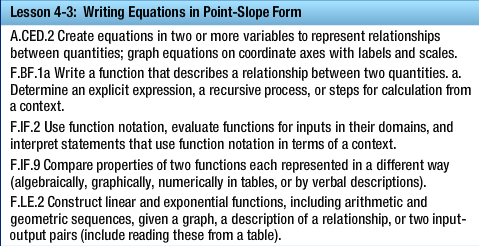 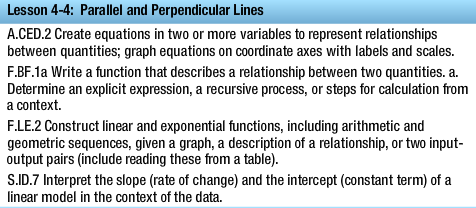 LESSON 4-5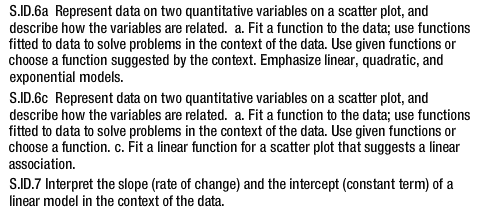 